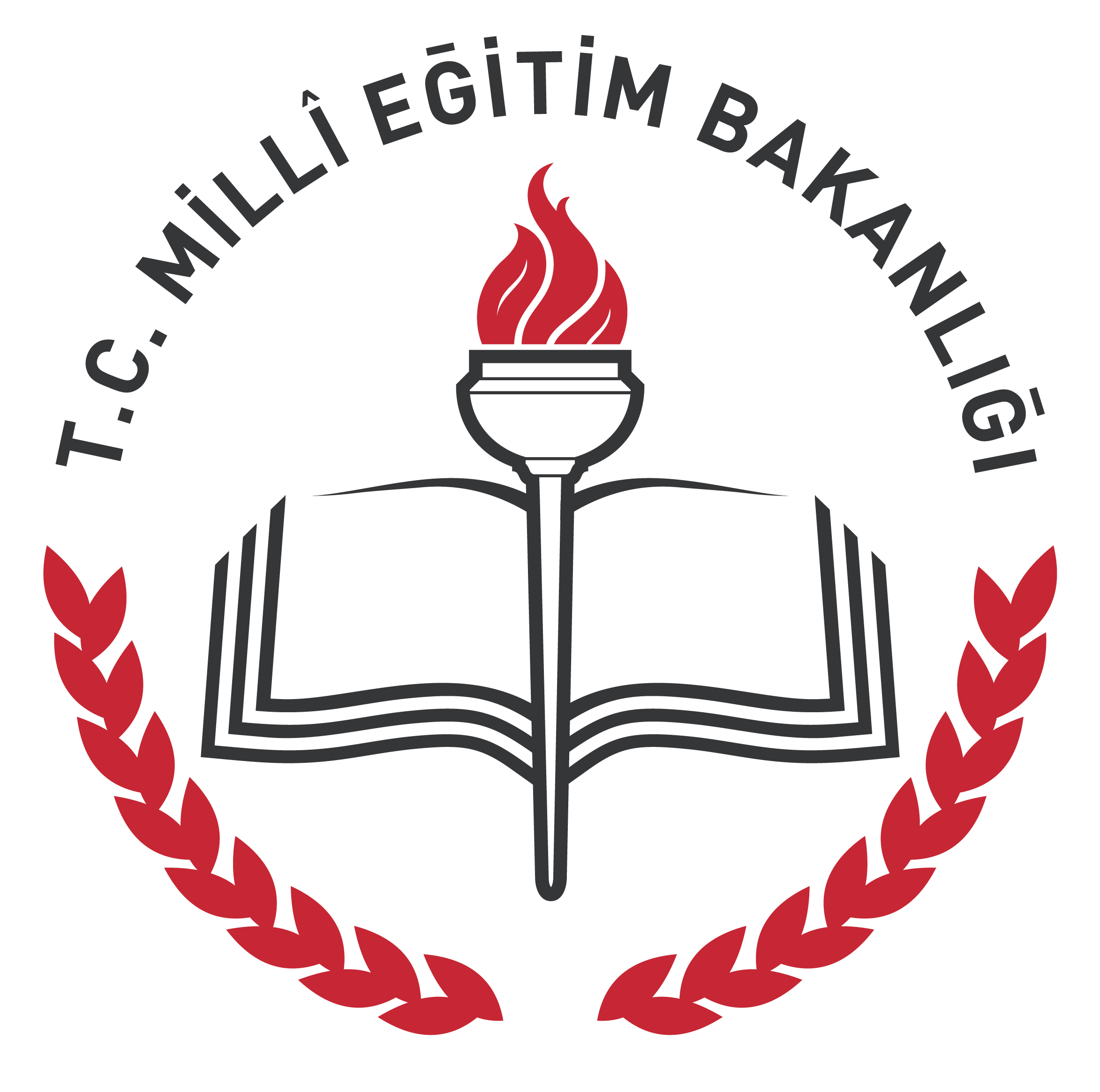 GÖLCÜK İLÇE MİLLİ EĞİTİM MÜDÜRLÜĞÜ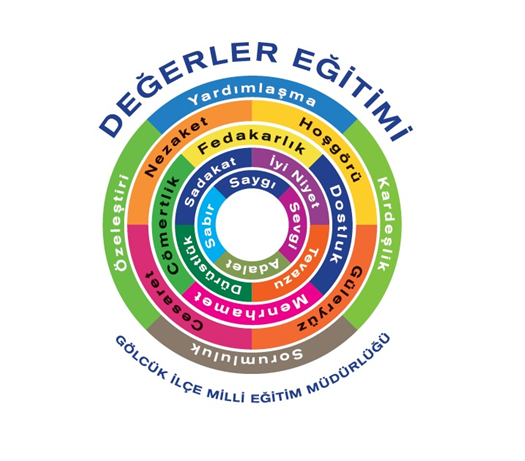 2017 – 2018 Eğitim-Öğretim Yılı (1. DÖNEM)DEĞERLER  EĞİTİMİPROJESİ                                                                      T.C.GÖLCÜK KAYMAKAMLIĞIGölcük İlçe Milli Eğitim MüdürlüğüProjenin Adı : Gölcük Değerler Eğitimi Projesi (GÖLDEĞ)Projenin Yürütücüsü : İlçe Milli Eğitim MüdürlüğüProjenin Uygulama Dönemi : 2017-2018 Eğitim Öğretim YılıİLÇE PROJE ÜST KURULErcan GÜLSUYU : İlçe Milli Eğitim MüdürüÖmer KIZILDAĞ : İlçe Milli Eğitim Şube MüdürüMusa KAÇAR : İlçe Milli Eğitim Müdürlüğü Strateji Bölüm ŞefiŞenay KARAHAN GÖRMEZ : İlçe Milli Eğitim Müdürlüğü Temel Eğitim Bölüm ŞefiSerap YILDIRIM : Anaokulu MüdürüRamazan AÇIKGÖZ : İlkokul MüdürüM.Kemalettin AYAN : Ortaokul MüdürüEmine KÖSE : Lise MüdürüTeoman DEMİR : RAM MüdürüPROJE YÜRÜTME KURULUOkul MüdürleriRehber ÖğretmenlerSınıf ÖğretmenleriT.C.GÖLCÜK KAYMAKAMLIĞIMİLLİ EĞİTİM MÜDÜRLÜĞÜDEĞERLER EĞİTİMİ YÖNERGESİBİRİNCİ BÖLÜMAmaç, Kapsam, Dayanak, Takvim, Somut Çıktılar, Maliyet, Kısaltmalar ve TanımlarPROJENİN AMACI:Gölcük ilçesindeki anaokulu, ilkokul ve ortaokul öğrencilerinin sağlıklı kişiliğin temel taşlarını oluşturan toplumsal değerler konusunda kazanımlarını ve farkındalık düzeylerini arttırmak.   Akademik bilgi ve gerçek  hayatta  rehberlik  edecek  ahlaki   değerlerle  donatılmış öğrenciler yetiştirmek..   Öğrencilerin iç motivasyonlarını geliştirmek..   İletişim becerileri yüksek bireyler yetiştirebilmek..  Öğrencilerin kendini tanımasını, yeteneklerini keşfetmesini, bu yeteneklerini hayatında doğru ve faydalı bir şekilde kullanmasını sağlamak.PROJENİN KAPSAMI: 2017-2018 eğitim öğretim yılında Gölcük İlçe genelindeki anaokullarında, ilkokullarda, ortaokullarda öğrencilere ve velilere yönelik “Değerler Eğitimi” uygulanacaktır.PROJENİN GEREKÇESİ:Değişen ekonomik ve sosyo-kültürel etkenler, görsel medya ve sanayileşme beraberinde toplum normlarını da değiştirmektedir.Toplum normlarının değişmesi yaşamı kolaylaştıran dürüstlük, yardımlaşma, sevgi, saygı, özsaygı, hoşgörü, empati, disiplin, sorumluluk, aile olabilme, öz bakım, hijyen vb. kavramların da zayıflamasına neden olmuştur. Bu nedenle okullarımızda ve toplumda;Suçlu ve suça itilen çocuk sayısında, okul disiplin kurullarına uyum ve davranış problemiyle gelen öğrenci sayısında artış eğilimi gözlemlenmiştir.Aile yapısındaki bozulmalar beraberinde boşanma sayısını arttırmış, bunun sonucunda da çocuklarda davranış ve uyum problemleri oluşmaktadır.Tüm bu olumsuz değişimler ve gelişmeler ‘Değer’ kavramının farkındalığını ve kazanımını arttırma ihtiyacını da beraberinde getirmiştir.Milli Eğitimin amaçlarından biri de öğrencileri ve velilerini toplumsal konularda eğitmektir. Bahsedilen değerlere yönelik farkındalığı arttırmak kaçınılmaz olmuştur.Projenin Yasal Dayanağı1739 sayılı Milli Eğitim Temel Kanunun a) Madde 11:Güçlü ve istikrarlı, hür ve demokratik bir toplum düzeninin gerçekleşmesi ve devamı için yurttaşların sahip olmaları gereken demokrasi bilincinin, yurt yönetimine ait bilgi, anlayış ve davranışlarla sorumluluk duygusunun ve manevi değerlere saygının, her türlü eğitim çalışmalarında öğrencilere kazandırılıp geliştirilmesine çalışılır; ancak, eğitim kurumlarında Anayasada ifadesini bulan Atatürk milliyetçiliğine aykırı siyasi ve ideolojik telkinler yapılmasına ve bu nitelikteki günlük siyasi olay ve tartışmalara karışılmasına hiçbir şekilde meydan verilmez.PROJENİN TAKVİMİ:2017-2018 Eğitim-Öğretim yılında; 1. Dönemin Değeri: Yardımlaşma ve PaylaşmaPROJENİN NİCEL ÇIKTILARIİlçe  Emniyet  Müdürlüğünden  alınacak  olan  sayısal  verilere  göre  suç  işleyen  çocuk  sayısında  kayda değer düşüş,Okul Davranış Değerlendirme Kurullarına gelen olumsuz vak’a sayılarında azalma beklenilmektedir.PROJENİN NİTEL ÇIKTILARIBüyük küçük ilişkilerinde gözlenebilir olumlu davranışlar.Okulda sevgi ikliminin yaygınlaşması.Kardeşlik duygularının ilişkilerde öne çıkması.Okul sosyal kulüplerinin daha aktif hale gelmesi.Öğrencinin ve okulun başarı grafiğinin artması.Mutlu ve uyumlu bireylerin yetişmesi.PROJENİN MALİYETİ:Projede yer alan afiş, faaliyet kitabı, aile mektupları fotokopisi ve seminer için salon kirası tutarları öngörülmektedir.PROJE İÇERİĞİNDEKİ KISALTMALAR VE TANIMLAR:GÖLDEĞ: Gölcük Değerler Eğitimi ProjesiProje Sahibi: Projenin tüm yasal sorumluluklarını üstlenerek faaliyetlerin uygunluğunu denetler.Proje Başkanı: Proje ile ilgili ekibin oluşturulmasına, faaliyetlerin planlanmasına ve uygulanmasına bununla birlikte tüm koordinasyonun oluşturulmasına başkanlık eder ve bununla ilgili yasal sorumlulukları üstlenir.Proje Başkan Yardımcısı: Proje kapsamında Proje başkanına yardım ederek, Proje Başkanının görevlerini üstlenir.E)Proje Ekibi: Projenin yürütülmesinde aşağıda tanımları yapılmış görevleri üstlenir.İlçe Proje Üst Kurulu : Projenin  hazırlanmasında  her türlü eğitim  materyalinin  planlamasını  ve yazımını sağlar.Proje Yürütme  Kurulu : Projenin    hazırlanmasında ve uygulanmasında  koordine, planlama yazışma ve görüşme görevlerini üstlenir.3) Proje Bilim ve Danışma   Kurulu:  Proje   kapsamında   uygulanacak   her  türlü  eğitim  ve   eğitim materyallerinin içeriğe ve amaca uygunluğunu kontrol ederek, konferanslar verir.F) Proje Kapsamında İşbirliği Yapılacak Kurum ve Kuruluşlar: Projenin tanıtımı ve yürütülmesi
kapsamında destek alınacak kurum ve kuruluşlar.G)Okul Öğrenci Meclisi: Okullarda önceden seçilmiş olan öğrenci grubu. Değerler Eğitimi Panosunun
hazırlanmasında, afişlerin oluşturulmasında ve proje okul ekibinin proje ile ilgili verdiği görevlerde
aktif rol alır.H) Proje Okul Çalışma Ekibi: Her okulun kendi müdürü başkan olmak üzere üç branş öğretmeni, birrehber öğretmen ve bir okul öncesi öğretmeni ve okul öğrenci meclisinden oluşan, projenin okul bazında yürütülmesini sağlayan ekip İ) Proje İnternet Sitesi:  Projenin tanıtımı, işleyişi ile ilgili tüm duyuruların, belge, dokümanların vehaberlerin yer aldığı internet sitesi J) Proje Takvimi: Projede yer alan konuların ve bu konuların uygulanma tarihinin belirlendiği takvim K) Proje Çerçeve Programı: Projenin uygulanmasıyla ilgili planlamanın yer aldığı eğitim kademesine uygun     (anaokulu, ilkokul ve ortaokul bazında örnek çerçeve programıL) Eğitim Materyalleri ve Faaliyetleri: Proje kapsamında eğitim sürecine ilişkin eğitici tümmateryalleri ve faaliyetleri içerir.Eğitim Değerlendirme Formları: Proje çalışma ekibi tarafından hazırlanmış, projedeki etkinliklerin uygulanmasını değerlendiren, okul proje ekibi tarafından doldurulacak olan formlarg) Değerler Kazanım Değerlendirme Formları: Proje çalışma ekibi tarafından hazırlanmış, projedeki değerlerin ne kadar kazandırıldığını ölçen aile, öğretmen ve öğrenci formlarından oluşan anketler h) Üst Sınıflardan Alt Sınıflara Mektup: Proje kapsamında ilkokul ve ortaokullarda proje ekibi tarafından koordinesi sağlanan, üst sınıftaki öğrencilerin o ay işlenen değer konusu ile ilgili bir alt sınıfa yazdıkları mektup2) Eğitim Faaliyetleri:Gezi: Proje çalışma ekibi tarafından önceden belirlenmiş değerler eğitimi konusu kapsamında Huzurevi, SHÇEK vb. kurumlara yapılacak olan ziyaretlerGörsel Sunumlar: Proje çalışma ekibi tarafından önceden belirlenmiş çalışma takvimindeki değerler eğitimi konusu ile ilgili çizgi film, sinema ve tiyatro ve drama faaliyetleriHizmet içi Eğitim: Proje kapsamında, proje çalışma ve yürütme ekibi tarafından proje tanıtımı ve işleyişi ile ilgili her okulun müdürüne ve her okuldan bir rehber öğretmene verilecek olan eğitimKonferans: Proje çalışma takvimindeki değerler eğitimi konusu ile ilgili yetkin kişi tarafından ilçe bazında verilecek bilgilendirici konuşmaMünazara: Proje çalışma ekibi tarafından önceden belirlenmiş değerler eğitimi konusu kapsamında okullarda proje okul ekibi tarafından planlanacak ve öğrenciler tarafından uygulanacak münazaraÖrnek Şahsiyetin Daveti: Proje çalışma takvimindeki değerler eğitimi konusu ile ilgili özdeşleşmiş toplumca kabul edilen mesleğe sahip veya kişinin okullara daveti ve konuşmasıSınıf İçi Rehberlik Etkinlikleri: O ayki değer konusuyla ilgili eğitim kitapçığı doğrultusunda sınıf rehber öğretmeni/sınıf öğretmeni veya branş öğretmeni tarafından öğrencilere etkinlikler yaptırılacak.  i)  Veli Semineri: Proje çalışma takvimindeki değerler eğitimi konusu ile ilgili okullarda okul ekibi tarafından koordine ve planlaması yapılan yetkin kişi tarafından verilecek seminer  j)  Yarışma: Proje çalışma takvimindeki değerler eğitimi konusu ile ilgili okullarda okul ekibi tarafından koordine ve planlaması yapılan öykü, şiir, kompozisyon alanındaki yarışmalarİKİNCİ BÖLÜMGörevler ve Uygulama İlke ve EsaslarıGÖREVLER1-Proje Ekibinin Oluşturulması: Projede görev alabilecek ekip, Proje Başkanın görüşleri doğrultusunda oluşturulur ve görev paylaşımı yapılır. Projede ekip üç kısımdan oluşmaktadır.a.Proje İlçe Proje Üst Kurulu 
Görevleri:Proje kapsamında uygulanacak etkinlikleri derlemek.Proje kapsamında her kademede uygulanacak etkinlikleri yazmak ve kitapçık haline getirmek.Proje kapsamındaki afişleri tasarlamak.Proje kapsamında panolarda yayınlanacak güzel söz ve vecizeleri derlemek.Proje dâhilinde ‘Aile Mektupları’ nı hazırlamak.Proje kapsamında gezi, münazara, yarışma gibi faaliyetleri planlamak.Proje kapsamında kullanılacak değerlendirme araçlarını hazırlamak.Projenin okullarda uygulanma safhasına rehberlik etmek.Proje sürecinde değerlendirme sonuçlarını analiz etmek ve raporlaştırmak.b.Proje Yürütme KuruluGörevleri:Projenin tanıtımı ve yürütülmesi için okul müdürlerine ve rehber öğretmenler seminerler düzenlemek.Projenin okullarda uygulanma safhasına rehberlik etmek ve denetlemek.Projenin uygulanma ve hazırlık safhasında her türlü koordinasyonu planlamak.Proje kapsamında işbirliği yapılacak kurum ve kuruluşlarla koordineyi sağlamak.Etkinlik kitapçıklarının dağıtımında koordine görevi sağlamak.Proje ile ilgili resmi ve diğer yazışmaları koordine etmek.Projenin tanıtımı için görsel ve yazılı basınla işbirliği yapmak.Proje çalışma ekibine destek vermek.2-Proje ile İlgili Toplantıların Yapılması: Projenin yürütülmesi ile ilgili proje ekibinin yer aldığı
toplantılar yapılarak görüş alışverişinde bulunulur.Proje ile ilgili Takvimin Oluşturulması: Proje ekibi tarafından projede uygulanacak konuların yer aldığı bir eğitim öğretim yılını kapsayan (2016-2017) değerlerin hangi dönemde ve ne sırayla verileceğini kapsayan takvimin oluşturulması.Proje çerçeve programının oluşturulması: Proje çalışma ekibi ve yürütme kurulu tarafından proje kapsamında işlenecek konularla ilgili her öğretim kademesine uygun (anaokulu, ilkokul, ortaokul, lise ) çerçeve programı hazırlanarak internet sitesinde yer alır.Hizmet içi Eğitim Düzenlemek: Proje çalışma ekibi ve yürütme kurulu tarafından hizmet içi eğitim programı hazırlanır. Projenin uygulanacağı her okulun müdürü, bu okullardan birer rehber öğretmen ve öğretmenler farklı zamanlarda hizmet içi eğitime tabi tutulur. Bu hizmet içi eğitimde Okul rehber öğretmenlerine GÖLDEĞ’in tanıtımı yapılır. Okul müdürlerine değerler eğitimi ve projesinin tanıtımı yapılır.Proje ile ilgili Seminerler Düzenlemek: Projenin tanıtımı ve değerlerimiz konusunda proje ekibi tarafından İlçe Düzeyindeki Üst Düzey yöneticilerin (Kaymakam, Belediye Başkanı, Emniyet Müdürü) katılımı ile sağlanan tanıtım amaçlı seminerler düzenlenir. Bu seminerlerden ilkinde projenin açılışı yapılır. Bu seminerlere Ulusal ve Yerel TV’ler/basın davet edilir.Proje ile İlgili Tanıtımın Yapılması: Proje ekibinden uygun olan kişiler, projenin tanıtımı ile ilgili ulusal ve yerel TV’lerde programlara konuk olarak projeyi tanıtır.Okul Çalışma Ekibinin Oluşturulması: Projenin okullarda yürütülebilmesi için her okul, okul müdürünün başkanlığında bir ekip kurar ve bu ekip değerler eğitiminin okul bazında uygulanmasından sorumlu olur. Okul Çalışma ekibinde Öğrenci Meclisi aktif olarak görev alır. Ekip Projenin çalışma ve yürütme kurulu ile devamlı iletişim halinde bulunur.10. a)Okul Müdürünün Görevleri: Okul yürütme ekibinin başkanlığını yapar. Projenin yürütülmesinde ve denetiminde birinci derecede sorumludur. Faaliyet değerlendirme raporunu düzenleyip ilçe çalışma komisyonuna gönderir.Okul Müdür Yardımcılarının Görevleri: Uygulanacak dokümanların gerekli öğretmenlere dağıtımını sağlar. Komisyon toplantısının yapılmasını organize eder.Rehber Öğretmenin Görevleri: Okul yürütme ekibinin bir üyesidir. Uygulanacak genel etkinliklerde öğretmenlere rehberlik eder.d)  Okul Öncesi, Sınıf ve Branş Öğretmenleri: Etkinliklerin okulda uygulanmasından sorumludurlar. O dönemdeki değerle ilgili değişken etkinliklerin planlanmasında ve uygulanmasında görev alırlar. Okul panosunun hazırlanmasından sorumludurlar.  Değişken etkinlikleri resimleyip okul müdürüne teslim ederler.f) Okul Aile Birliği Başkanı ve Okul Öğrenci Meclisi: Gerekli durumlarda bu üyelerden yardım alınır. Bu ekip:Bağımsız AnaokullarındaOkul Müdürü (Başkan)Okul Müdür YardımcısıOkul Rehber ÖğretmeniÜç Okul Öncesi ÖğretmeniOkul Aile Birliği BaşkanıHer sınıftan bir velinin katılımından oluşur.İlkokullardaOkul Müdürü (Başkan)Okul Müdür YardımcısıOkul Rehber ÖğretmeniÜç Sınıf öğretmeniOkul Aile Birliği BaşkanıOkul Öğrenci Meclisi BaşkanıOrtaokullardaOkul Müdürü (Başkan)
Okul Müdür Yardımcısı
Okul Rehber ÖğretmeniFarklı branşlardan üç öğretmenOkul Aile Birliği BaşkanıOkul Öğrenci Meclisi Başkanından oluşur.LiselerdeOkul Müdürü (Başkan)
Okul Müdür Yardımcısı
Okul Rehber ÖğretmeniFarklı branşlardan üç öğretmenOkul Aile Birliği BaşkanıOkul Öğrenci Meclisi Başkanından oluşur.UYGULAMA İLKE, ESASLARI VE FAALİYETLERİN AKIŞI12-Değerler Eğitimi Projesinin Uygulanması:Değerler Eğitimi Projesi, proje ile ilgili hazırlanan faaliyetler ve kitapçık rehberliğinde eğitim kademesine göre her okulda uygulanmaya başlanır. Proje kapsamında aşağıdaki faaliyetlerde, proje çalışma ekibi tarafından verilecek olan değer konusuna uygun olarak hazırlanmış materyaller ve etkinlikler kullanılır. Bu etkinlikler ilçe çalışma ekibinin önerileri doğrultusunda ve okul idaresinin uygun gördüğü ders saatlerinde o dersin öğretmeni tarafından uygulanır.Buradaki önemli nokta; proje  çalışma   ekibi,   (yürütme   ve   bilim/ danışma   kurulunun   görüşleri doğrultusunda)    faaliyet    ve    eğitim    materyallerini    öğrencilerin    eğitim  seviyesine    uygun    olarak hazırlanmıştır.    Bu  bağlamda  anaokulları,    ilkokul,    ortaokul ve liselerde   öğrencileri    seviyesinde    ayrı    ayrı etkinlik ve materyaller planlanmıştır. Pano: Okul ve kurum ekibi rehberliğinde, okul öğrenci meclisi tarafından her okulda sadece Değerler Eğitimi için ayrıca pano oluşturulur. Bu panoda takvim çerçevesinde işlenecek olan konularla ilgili afişler, resimler, yazılar, güzel sözler yer alır. Bu panolardan her sınıfta da birer tane bulunur ve içeriğe uygun olarak sınıf öğretmeni ve sınıf rehber öğretmeni rehberliğinde öğrencilerce pano düzenlenir. Okul proje ekibince sınıflarda hazırlanan panolar incelenir.Veli Mektupları: Proje çalışma ekibi tarafından hazırlanmış veli mektupları, proje takviminde işlenecek konuyla ilgili her konu başlamasıyla birlikte okul ekibinin planlamasıyla öğrenciler aracılığıyla velilere gönderilir. Bu mektuplarda işlenecek konularla ilgili bilgilendirme ve teorik bilgiler yer alır. Bu sayede veliler de sürece dâhil edilir.Gezi: Proje takviminde işlenecek konuyla ilgili proje çalışma ekibi tarafından örnek gezi planı tavsiyelerinde bulunulur. Okul ekibi ise bu tip gezileri organize eder. (Örnek; Huzurevi, SHÇEK vb. yerlere ziyaret)Münazara: Proje içeriğine uygun olarak işlenen konuyla ilgili okul ve kurum ekibi, okul ve kurumlarında münazara tertipler.Yarışma: Proje içeriğine uygun olarak işlenen konuyla ilgili okul ve kurum ekibi, okullarında şiir, kompozisyon vb. faaliyetler tertip eder.Örnek şahsiyetin daveti: Proje içeriğine uygun olarak okul ve kurum ekibi, işlenen konuyla özdeşleşmiş veya örnek teşkil edebilecek bir kişiyi okuluna ve kurumuna konuşma yapması için davet eder.h) Veli Semineri: Proje içeriğine uygun olarak proje ekibi, işlenen konuyla özdeşleşmiş veya örnek teşkil edebilecek bir kişi ilçe bazında seminer vermesi için davet eder. Bu seminerle ilgili tanıtım çalışması seminerden 1 ay önce yapılır.i) Tavsiye edilecek kitaplar: İşlenecek konularla ilgili velilere ve öğrencilerin seviyelerine uygun olan kitaplar proje çalışma ekibi tarafından bilim danışma kurulunun tavsiyeleri doğrultusunda seçilir. Seçilen kitapların isimleri, proje internet sitesinde ve panolarda yayımlanır.j) Görsel Faaliyetler: Proje içeriğine uygun olarak proje ekibi, işlenen konuyla ilgili eğitim seviyesine uygun olan sinema, tiyatro ve drama örneklerini internet sitesi ve kitapçıklar yoluyla tavsiye eder. Okul ve kurum ekibi ise bu faaliyetlerin uygulanmasını sağlar.k) Üst Sınıflardan Alt Sınıflara Mektup: Proje içeriğine uygun olarak işlenen konuyla ilgili okul ve kurum ekibi koordinesinde üst sınıf öğrencileri alt sınıflarına birer adet mektup yazar.l) Değerlendirme: Proje kapsamında yapılan faaliyetler Özel Büro üzerinden İlçe Milli Eğitim Müdürlüğü Proje Üst Kuruluna aktarılır. Bu süreç her dönem sonrasında tekrarlanır.DEĞERLER EĞİTİMİNİN UYGULANMASINDA FAALİYETLERİN TÜRÜa) Her Okul ve Kurumda Uygulanacak Sabit Faaliyetler: Proje kapsamında uygulaması sabit olan etkinliklerdir.Sınıf İçi EtkinliklerOkul Panosu OluşturmaSınıf Panosu OluşturmaAfişVeli MektuplarıÖğrencilerden velilere mektupb) Her Okul ve Kurumda Uygulanacak Değişken Faaliyetler: İşlenecek değerler konusuna göre proje çalışma ekibi tarafından internet sitesinden önerilecek çalışmalardır. Okul ve kurum kendi sosyo-ekonomik seviyesini ve şartlarını göz önünde bulundurarak bu faaliyetlerden uygun olanı seçer ve uygular. GezilerMünazaraÖrnek Şahsiyetin DavetiYarışma (Kompozisyon, şiir)Veli SemineriGörsel Faaliyetler(Sinema, tiyatro, çizgi film, kukla gösterisi )Üst Sınıflardan Alt Sınıflara MektupTavsiye edilebilecek kitaplarAnne- baba eğitimiSorumlulukBu yönergenin uygulanmasında; Değerler Eğitimi İlçe Çalışma Ekibi, Değerler Eğitimi İlçe Yürütme Kurulu, İlçe Milli Eğitim Müdürüne karşı, Rehberlik Hizmetleri Birimi ve merkez ilçede görev yapan okul müdürleri, İlçe Yürütme Kuruluna karşı, Okul Yürütme Kurulu okul müdürüne karşı, öğretmenler Okul Yürütme Kuruluna karşı sorumludurlar.Hazırlama ve değişiklikBu Yönerge Gölcük İlçe Milli Eğitim Müdürlüğünce oluşturulan İlçe Proje Üst Kurulu tarafından hazırlanmış olup gerektiğinde Yönergede yapılacak değişiklikler İlçe Proje Üst Kurulu teklifi üzerine Gölcük İlçe Milli Eğitim Müdürlüğünce oluşturulan İlçe Çalışma Ekibi tarafından yapılacaktır.Yürürlük Hükümleri YürürlükBu yönerge Kaymakamlık onay tarihinden itibaren yürürlüğe girer.YürütmeBu Yönerge hükümlerini İlçe Millî Eğitim Müdürlüğü yürütür.DEĞERLER EĞİTİMİ PROJE KONULARI:1. DÖNEM13 Ekim 2017 – 05 Ocak 2018 Tarihleri arasında yapılan faaliyetlerle ilgili okul faaliyet dosyası 10.01.2017 tarihinde İlçe Milli Eğitim Müdürlüğüne teslim edilecektir.1.DÖNEM DEĞERİ:YARDIMLAŞMA VE PAYLAŞMA** Bu tarihler arasında Proje kapsamında yapılan faaliyetler ilçe proje üst kuruluna Özel Büro üzerinden İlçe Milli Eğitim Müdürlüğü Proje Üst Kuruluna aktarılır.** Okullarımızın yapmış olduğu çalışmalar belirli bir puanlama yöntemi ile değerlendirilmeyip projeye aktif bir biçimde katılan okullarımız yıl sonunda katılım belgesiyle taltif edilecektir. 